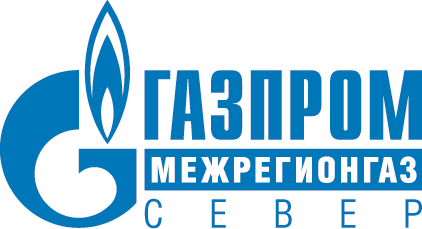 ОБЩЕСТВО С ОГРАНИЧЕННОЙ ОТВЕТСТВЕННОСТЬЮ   «ГАЗПРОМ МЕЖРЕГИОНГАЗ СЕВЕР»РЕЛИЗ06.12.2018 г. ТюменьСпециалисты ООО «Газпром межрегионгаз Север»пресекли факт кражи газаСотрудники ООО «Газпром межрегионгаз Север» в ходе специальных мероприятий на территории Ханты-Мансийского автономного округа – Югры установили факт самовольной врезки в наземный газопровод низкого давления. Директор кафе в поселке Светлый, используя гибкую подводку, самовольно произвел работы по подключению к сетям газоснабжения и похищал газ для отопления принадлежащего ему помещения. Установив факт кражи, компания-поставщик газа обратилась в правоохранительные органы.«Хищение газа – это уголовное преступление. Кроме того, самостоятельно смонтированные врезки не являются безопасными. Пострадать в данном случае мог как сам правонарушитель, так и посетители кафе. Потенциальная опасность, разрушения и гибель людей – за все это несет ответственность нарушитель», - прокомментировал заместитель генерального директора по корпоративной защите ООО «Газпром межрегионгаз Север» Николай Щегольский.Судом Березовского района собственник кафе признан виновным в совершении преступления, предусмотренного п. «б» ст. 158 УК РФ (тайное хищение чужого имущества).Справка:Федеральным законом от 29.07.2018 г.№ 229-ФЗ «О внесении изменений в ст.215.3 УК РФ» с 10.08.2018 г. вводится уголовная ответственность за самовольное подключение к нефтепроводам, нефтепродуктопроводам и газопроводам. Самовольное подключение к газопроводам заключается в неправомерном проведении работ на объектах, предназначенных для транспортировки нефти и газа. Подобные работы осуществляются лицами, не имеющими полученного в установленном порядке допуска, а также сопровождаются полным пренебрежением правил безопасности. За  самовольное подключение к нефтепроводам, нефтепродуктопроводам и газопроводам, совершенное лицом подвергнутым административному наказанию за  аналогичное деяние  частью 1 статьи 215.3 УК РФ предусмотрено наказание в виде штрафа в размере  до восьмидесяти тысяч рублей или в размере заработной платы или иного дохода за период до шести месяцев, либо обязательными работами на срок до трехсот шестидесяти часов, либо исправительными работами на срок до одного года, либо ограничением свободы на срок до двух лет, либо принудительными работами на срок до двух лет, либо лишением свободы на срок до двух лет.За аналогичное деяние, совершенное в отношении магистральных трубопроводов, предусмотрено наказание частью 2 статьи 215.3 УК РФ в виде штрафа в размере до двухсот тысяч рублей или в размере заработной платы или иного дохода за период до восемнадцати месяцев, либо обязательными работами на срок до четырехсот часов, либо исправительными работами на срок до двух лет, либо ограничением свободы на срок до трех лет, либо принудительными работами на срок до трех лет, либо лишением свободы на срок до четырех лет.За деяние, предусмотренное ч. 3 ст. 215 .3 УК РФ, совершенное группой лиц по предварительному сговору, либо в отношении магистральных трубопроводов, предусмотрено наказание ч. 4 ст. 215.3 УК РФ в виде принудительных работ на срок до пяти лет либо лишением свободы на срок до шести лет. За деяния, предусмотренные частями 1,2,3 и 4 ст. 215.3 УК РФ, повлекшие по неосторожности смерть человека или иные тяжкие последствия, предусмотрено наказание ч. 5 ст. 215 УК РФ в виде принудительных работами на срок до пяти лет либо лишением свободы на срок до восьми лет.ПРЕСС-СЛУЖБА ООО «ГАЗПРОМ МЕЖРЕГИОНГАЗ СЕВЕР»Контактные телефоны:	(912) 382-51-88Факс: 		(3452) 28-90-99     E-mail:	Sirota_GV@sever04.ru